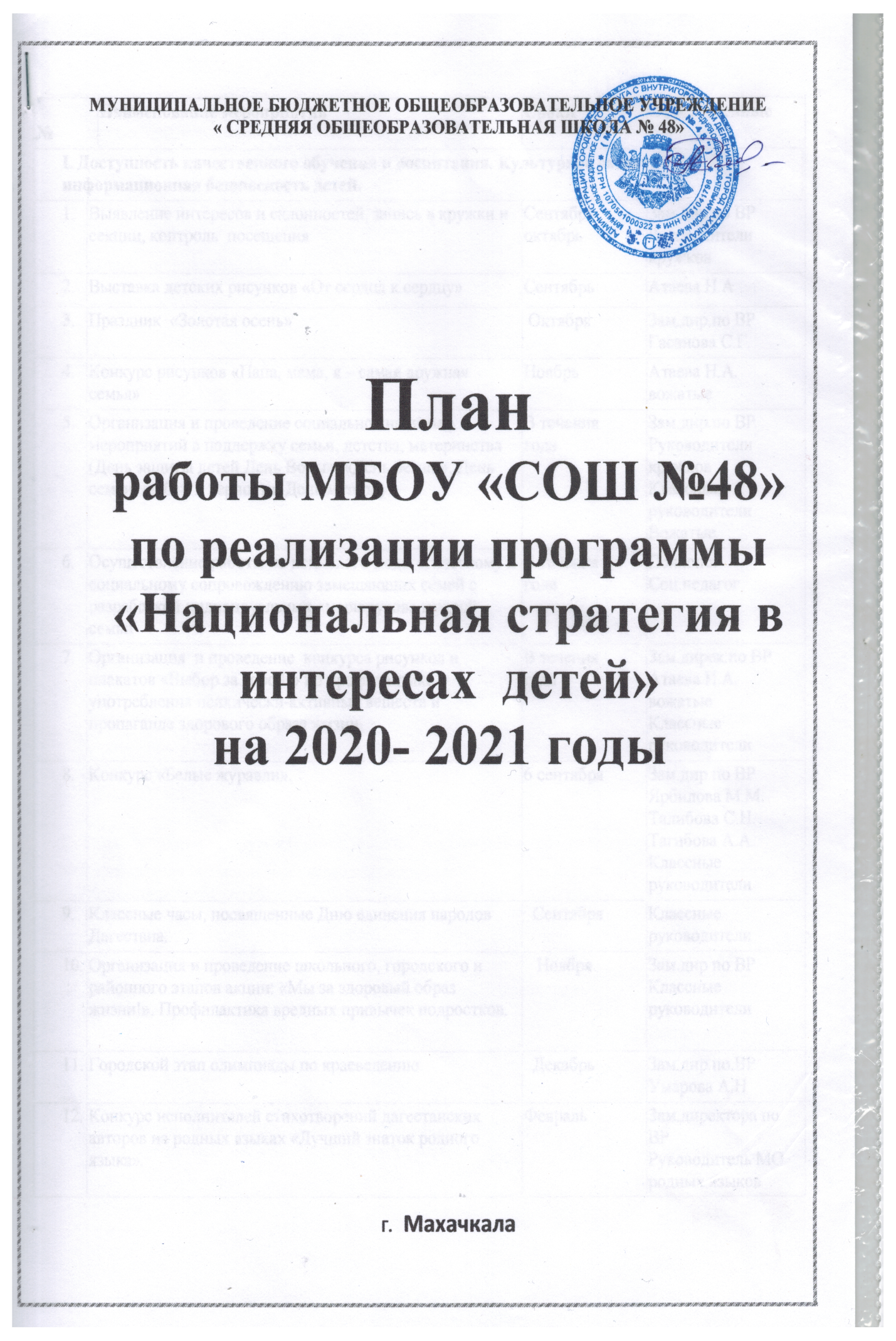          №         №Наименование мероприятияНаименование мероприятияСроки Ответственные    I. Доступность качественного обучения и воспитания. Культурное развитие и   информационная безопасность детей.   I. Доступность качественного обучения и воспитания. Культурное развитие и   информационная безопасность детей.   I. Доступность качественного обучения и воспитания. Культурное развитие и   информационная безопасность детей.   I. Доступность качественного обучения и воспитания. Культурное развитие и   информационная безопасность детей.   I. Доступность качественного обучения и воспитания. Культурное развитие и   информационная безопасность детей.   I. Доступность качественного обучения и воспитания. Культурное развитие и   информационная безопасность детей.Выявление интересов и склонностей, запись в кружки и секции, контроль  посещенияВыявление интересов и склонностей, запись в кружки и секции, контроль  посещенияВыявление интересов и склонностей, запись в кружки и секции, контроль  посещенияСентябрь-октябрьЗам.дир.по ВРРуководители кружковВыставка детских рисунков «От сердца к сердцу»Выставка детских рисунков «От сердца к сердцу»Выставка детских рисунков «От сердца к сердцу»СентябрьАтаева Н.АПраздник  «Золотая осень»Праздник  «Золотая осень»Праздник  «Золотая осень» Октября Зам.дир.по ВРГасанова С.Г. Конкурс рисунков «Папа, мама, я – самая дружная семья»Конкурс рисунков «Папа, мама, я – самая дружная семья»Конкурс рисунков «Папа, мама, я – самая дружная семья»НоябрьАтаева Н.А.вожатыеОрганизация и проведение социально-значимых мероприятий в поддержку семьи, детства, материнства (День защиты детей День Воды», «День Земли», День семьи, любви и верности, День матери)Организация и проведение социально-значимых мероприятий в поддержку семьи, детства, материнства (День защиты детей День Воды», «День Земли», День семьи, любви и верности, День матери)Организация и проведение социально-значимых мероприятий в поддержку семьи, детства, материнства (День защиты детей День Воды», «День Земли», День семьи, любви и верности, День матери)В течения года Зам.дир.по ВРРуководители кружковКлассные руководителиВожатые Осуществление работы по психолого-педагогическому и социальному сопровождению замещающих семей с разработкой индивидуальных «маршрутов» каждой семьиОсуществление работы по психолого-педагогическому и социальному сопровождению замещающих семей с разработкой индивидуальных «маршрутов» каждой семьиОсуществление работы по психолого-педагогическому и социальному сопровождению замещающих семей с разработкой индивидуальных «маршрутов» каждой семьиВ течения годаПсихолог Соц.педагогОрганизация  и проведение  конкурса рисунков и плакатов «Выбор за тобой!» по профилактике употребления психически-активных веществ и пропаганде здорового образа жизниОрганизация  и проведение  конкурса рисунков и плакатов «Выбор за тобой!» по профилактике употребления психически-активных веществ и пропаганде здорового образа жизниОрганизация  и проведение  конкурса рисунков и плакатов «Выбор за тобой!» по профилактике употребления психически-активных веществ и пропаганде здорового образа жизниВ течения года Зам.дирек.по ВРАтаева Н.А.вожатыеКлассные руководителиКонкурс «Белые журавли».Конкурс «Белые журавли».Конкурс «Белые журавли».6 сентябряЗам.дир.по ВРЯрбилова М.М.Талибова С.Н.Тагибова А.А.Классные руководителиКлассные часы, посвященные Дню единения народов Дагестана.Классные часы, посвященные Дню единения народов Дагестана.Классные часы, посвященные Дню единения народов Дагестана.  Сентября Классные руководителиОрганизация и проведение школьного, городского и районного этапов акции: «Мы за здоровый образ жизни!». Профилактика вредных привычек подростков.Организация и проведение школьного, городского и районного этапов акции: «Мы за здоровый образ жизни!». Профилактика вредных привычек подростков.Организация и проведение школьного, городского и районного этапов акции: «Мы за здоровый образ жизни!». Профилактика вредных привычек подростков.   Ноября Зам.дир по ВРКлассные руководителиГородской этап олимпиады по краеведению.Городской этап олимпиады по краеведению.Городской этап олимпиады по краеведению.  ДекабрьЗам.дир.по.ВРУмарова А.НКонкурс исполнителей стихотворений дагестанских авторов на родных языках «Лучший знаток родного языка». Конкурс исполнителей стихотворений дагестанских авторов на родных языках «Лучший знаток родного языка». Конкурс исполнителей стихотворений дагестанских авторов на родных языках «Лучший знаток родного языка». ФевральЗам.директора по ВРРуководитель МО родных языковШкольный этап конкурса-смотра строя и инсценированной военно-патриотической песни ко Дню Защитника Отечества «Я  люблю тебя Россия».Школьный этап конкурса-смотра строя и инсценированной военно-патриотической песни ко Дню Защитника Отечества «Я  люблю тебя Россия».Школьный этап конкурса-смотра строя и инсценированной военно-патриотической песни ко Дню Защитника Отечества «Я  люблю тебя Россия». Февраля Зам.дир. по ВРИсмаилов А.И.Классные руководителиОрганизация и проведение городского этапа «Президентских состязаний» для   9-10 классовОрганизация и проведение городского этапа «Президентских состязаний» для   9-10 классовОрганизация и проведение городского этапа «Президентских состязаний» для   9-10 классов ФевральУчителя физкультурыГородской праздник «День птиц».Городской праздник «День птиц».Городской праздник «День птиц».  Марта Зам.дир. по ВРРуководитель МО учителей химии, биологии,географииГородской праздник «Экологический форум»;Городской праздник «Экологический форум»;Городской праздник «Экологический форум»;АпрельЗам.дир. по ВРРуководитель МО учителей химии, биологии,географииГородская линейка ко Дню пионерии.Городская линейка ко Дню пионерии.Городская линейка ко Дню пионерии.19  маяСтаршая вожатаяГородской праздник « Последний звонок».Городской праздник « Последний звонок».Городской праздник « Последний звонок».25  маяЗам.дир.по.ВР Обеспечение индивидуального подхода к ребенку. Систематическое отслеживание особенностей   психологического развития ребенка на различных этапах обучения.Обеспечение индивидуального подхода к ребенку. Систематическое отслеживание особенностей   психологического развития ребенка на различных этапах обучения.Обеспечение индивидуального подхода к ребенку. Систематическое отслеживание особенностей   психологического развития ребенка на различных этапах обучения.В течение годаРаджабова З.К.Гаджиева С.А.Формирование у учащихся и их родителей чувства ответственности за     свои поступки, за воспитание детей.Формирование у учащихся и их родителей чувства ответственности за     свои поступки, за воспитание детей.Формирование у учащихся и их родителей чувства ответственности за     свои поступки, за воспитание детей.В течение годаКлассные руководтелиПроведение собраний для родителей вместе с детьми, тематических и индивидуальных консультацийПроведение собраний для родителей вместе с детьми, тематических и индивидуальных консультацийПроведение собраний для родителей вместе с детьми, тематических и индивидуальных консультацийВ течения годаКлассные руководителиПроведение смотра художественной самодеятельности «Очаг мой – родной Дагестан»Проведение смотра художественной самодеятельности «Очаг мой – родной Дагестан»Проведение смотра художественной самодеятельности «Очаг мой – родной Дагестан»АпрельЗам.дир. по ВРРуководтель художественного кружка      II. Здравоохранение, дружественное к детям, и здоровый образ жизни      II. Здравоохранение, дружественное к детям, и здоровый образ жизни      II. Здравоохранение, дружественное к детям, и здоровый образ жизни      II. Здравоохранение, дружественное к детям, и здоровый образ жизни      II. Здравоохранение, дружественное к детям, и здоровый образ жизни      II. Здравоохранение, дружественное к детям, и здоровый образ жизниОрганизация первичного обследования жилищно-бытовых условий детей.	Организация первичного обследования жилищно-бытовых условий детей.	При постановке на учетПри постановке на учетЗам.директора по ВРРаджабова З.К.Гаджиева С.А.Омаров М.О.Координация ежегодной межведомственной профилактической операции «Подросток»Координация ежегодной межведомственной профилактической операции «Подросток»ежегодноежегодноЗам.директора по ВРВожатыеКлассные руководителиОсуществление профилактической работы по наркомании, алкоголизму среди несовершеннолетних, противодействию жестокому обращению с детьмиОсуществление профилактической работы по наркомании, алкоголизму среди несовершеннолетних, противодействию жестокому обращению с детьмиВ течения годаВ течения годаЗам. директора по ВРКлассные руководителиРаджабова З.К.Гаджиева С.А.Организация и проведение районных спортивных соревнований: «Папа, мама, я – спортивная семья», «Мини-футбол в школу», Президентских спортивных игр, «Баскетбол в школу», «Волейбол в школу» и т.д., спортивная олимпиада среди ДОУ района «Олимпийские надежды» на призы администрации г. Махачкалы.Организация и проведение районных спортивных соревнований: «Папа, мама, я – спортивная семья», «Мини-футбол в школу», Президентских спортивных игр, «Баскетбол в школу», «Волейбол в школу» и т.д., спортивная олимпиада среди ДОУ района «Олимпийские надежды» на призы администрации г. Махачкалы.В течения года В течения года Учителя физкультурыПроведение организационно – просветительской работы по пропаганде здорового образа жизни и спортивно-массовых мероприятий среди учащихся образовательных учреждений Проведение организационно – просветительской работы по пропаганде здорового образа жизни и спортивно-массовых мероприятий среди учащихся образовательных учреждений В течения годаВ течения годаКлассные руководителиУчителя физкультурыОрганизация летнего оздоровительного отдыха детей-сирот и детей, оставшихся без попечения родителей, в период летних каникулОрганизация летнего оздоровительного отдыха детей-сирот и детей, оставшихся без попечения родителей, в период летних каникулМай Май Зам.дир. по ВРОрганизация и проведение лекториев, консультаций, тренингов, тематических бесед и других мероприятий по профилактике вредных привычек и формированию культуры здоровья детей.Организация и проведение лекториев, консультаций, тренингов, тематических бесед и других мероприятий по профилактике вредных привычек и формированию культуры здоровья детей.В течения годаВ течения годаЗам.дир.по ВРКлассные руководителиСоциальная защита прав несовершеннолетних и их семей.Социальная защита прав несовершеннолетних и их семей.В течение годаВ течение годаРаджабова З.К.Гаджиева С.А.Оказание социальной, психолого-педагогической помощи детям и семьям с детьми, оказавшимся в социально опасном положении или иной  трудной жизненной ситуацииОказание социальной, психолого-педагогической помощи детям и семьям с детьми, оказавшимся в социально опасном положении или иной  трудной жизненной ситуацииВ течения годаВ течения годаРаджабова З.К.Гаджиева С.А.